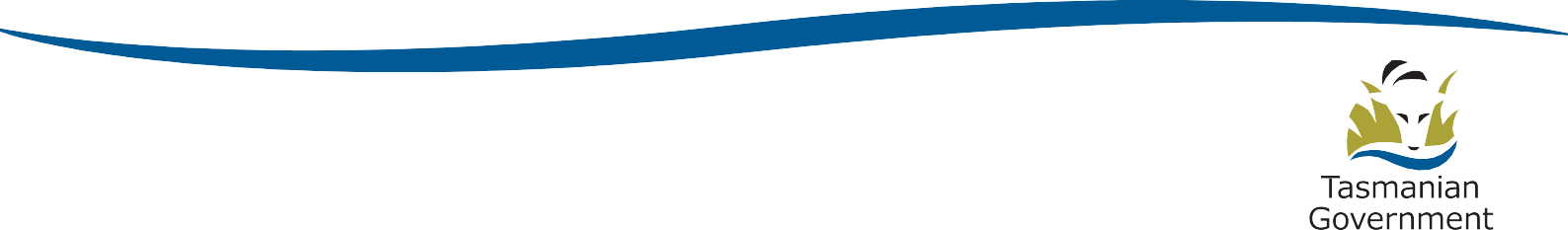 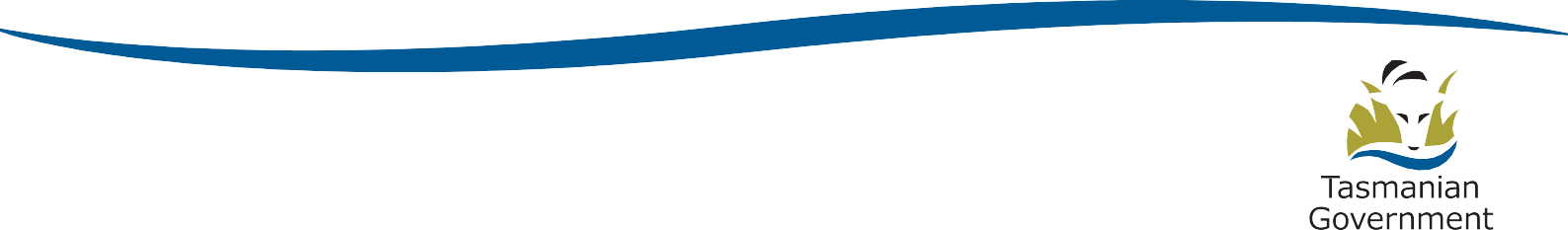 Using this FormThis form should be used to record and report an incident to the Secretary, Department of Health (DoH) under Schedule 1, Part 4, Clause 10 of the Health Service Establishments Regulations 2011 (Clause 10).Important Information and Instructions for CompletionPart 1: What to recordClause 10 requires that you record the following incidents using Part 1 of this form:any injury requiring medical attention that is sustained by a patient as a result of any accident at a private hospital or day-procedure centre; andthe transfer of a patient to another hospital as a result of an injury or iatrogenic condition; andthe death of any patient at a private hospital or day-procedure centre; and(iv) any incident classified as a sentinel event by the Australian Commission on Safety and Quality in Healthcare.As soon as practicable after any such incident, details of the incident must be recorded on this form and placed on the patient’s clinical record.Details of the incident must also be reported to the director of nursing, and to the patient’s medical practitioner. These are requirements of the Regulations.Part 2: What to recordThe incident must then be investigated by the medical advisory committee. The results of the investigation must be entered in Part 2 of the incident form, and placed on the patient’s clinical record.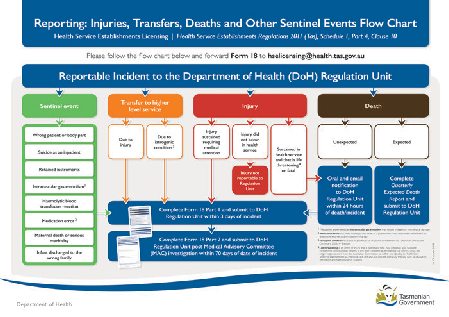 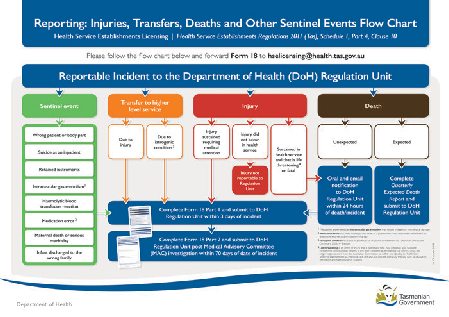 Submit this form electronically to DoH Regulation Unit at hselicensing@health.tas.gov.auOral notifications can be made by contacting the Department on (03) 6166 3856Please remove this page prior to submission of the form.Part 1: Details of the Incident (submit this form to DoH Regulation Unit within 3 days of incident)Part 2: Details of Medical Advisory Committee Investigation(investigation to be completed within 70 days of date of incident)Note:A referral to the coroner does not obviate the need to notify the Department and conduct a MAC investigation.WebsiteEnquiriesEmailwww.dhhs.tas.gov.au/privatehealthregulation(03) 6166 3856hselicensing@health.tas.gov.au1. Details of Health Service EstablishmentName of Health Service Establishment (HSE) (include campus if applicable)Name of Health Service Establishment (HSE)2. Details of Patient2. Details of Patient2. Details of PatientUR / Patient NumberDate of BirthAdmission DiagnosisUR / Patient Number01/01/1901Admission Diagnosis3. Details of Incident (please tick all applicable)3. Details of Incident (please tick all applicable)Date and Time of IncidentDate and Time of IncidentDate:  01/01/1901Time: 00 : 00  (please indicate am/pm)Patient sustained an injury requiring medical attention as a result of an accident that occurred at the 
health service establishment.	 Yes	 NoPatient was transferred to another hospital as a result of an injury or iatrogenic condition arising 
within the health service establishment (if yes, please provide details of the transfer below).	 Yes	 NoPatient died at the health service establishment.	 Yes	 NoPatient sustained an injury requiring medical attention as a result of an accident that occurred at the 
health service establishment.	 Yes	 NoPatient was transferred to another hospital as a result of an injury or iatrogenic condition arising 
within the health service establishment (if yes, please provide details of the transfer below).	 Yes	 NoPatient died at the health service establishment.	 Yes	 NoSENTINEL EVENTSA procedure involving the wrong patient or body part occurred, resulting in death or major 
permanent loss of function.	 Yes	 NoThe patient committed suicide in an inpatient unit of the facility.	 Yes	 NoRetained instruments or other materials were identified after the patient’s surgery, requiring 
re-operation or further surgical procedure.	 Yes	 NoThe patient experienced an intravascular gas embolism, resulting in death or neurological damage	 Yes	 NoThe patient experienced a haemolytic blood transfusion reaction, resulting from ABO (blood 
group) incompatibility.	 Yes	 NoA medication error occurred, leading to the death of a patient which was reasonably believed
to be due to the incorrect administration of drugs.	 Yes	 NoMaternal death or serious morbidity occurred related to labour/delivery.	 Yes	 NoAn infant was discharged to the wrong family.	 Yes	 NoA procedure involving the wrong patient or body part occurred, resulting in death or major 
permanent loss of function.	 Yes	 NoThe patient committed suicide in an inpatient unit of the facility.	 Yes	 NoRetained instruments or other materials were identified after the patient’s surgery, requiring 
re-operation or further surgical procedure.	 Yes	 NoThe patient experienced an intravascular gas embolism, resulting in death or neurological damage	 Yes	 NoThe patient experienced a haemolytic blood transfusion reaction, resulting from ABO (blood 
group) incompatibility.	 Yes	 NoA medication error occurred, leading to the death of a patient which was reasonably believed
to be due to the incorrect administration of drugs.	 Yes	 NoMaternal death or serious morbidity occurred related to labour/delivery.	 Yes	 NoAn infant was discharged to the wrong family.	 Yes	 NoDescription of Incident (please include a detailed account of the incident and if needed include an attachment)Description of Incident (please include a detailed account of the incident and if needed include an attachment)Description of Incident (please include a detailed account of the incident and if needed include an attachment)Description of Incident (please include a detailed account of the incident and if needed include an attachment)Details of Transfer (if applicable)Details of Transfer (if applicable)Details of Transfer (if applicable)Details of Transfer (if applicable)4. Details of Reporting4. Details of ReportingDate of Report to Director of NursingDate of Report to Patient’s PractitionerDate:  01/01/1901Date:  01/01/1901Date of Open DisclosureDate of Oral Report to Secretary (if applicable)Date:  01/01/1901Date:  01/01/1901Anticipated Date of MAC Investigation
(if unknown, please provide estimate)Date of Coronial Notification (if applicable)Date:  01/01/1901Date:  01/01/1901Name:      Position:      Signed:      Date: 01/01/1901UR / Patient NumberDate of BirthAdmission DiagnosisUR / Patient Number01/01/1901Admission DiagnosisDate and Time of IncidentDate and Time of IncidentDate and Time of IncidentDate:  01/01/1901Date:  01/01/1901Time: 00 : 00  (please indicate am/pm)5. Details of Medical Advisory Committee (MAC) InvestigationDate of MAC Investigation:  01/01/1901Findings to include the following:Patient OutcomePlease complete
System Review/InvestigationThis section to include full analysis of incident and any contributory factors; andConsideration from internal/external persons (ie internal clinical review committees and/or external reviews).Please complete
Recommended Changes to PracticeThis section to include future risk mitigation strategies; andQuality Improvement/action plans including appropriate timeframe for implementationPlease complete
Will a coronial inquest occur? 	 Yes	 NoDated this       day of      20  Name:      Position:      Signed:      